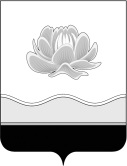 Российская ФедерацияКемеровская область - КузбассМысковский городской округСовет народных депутатов Мысковского городского округа(шестой созыв)РЕШЕНИЕот 23 июня 2021г.  № 44-нОб установлении тарифов на услуги, предоставляемые муниципальным казенным предприятием Мысковского городского округа «Водоканал»ПринятоСоветом народных депутатовМысковского городского округа22 июня 2021 годаВ соответствии с пунктом 4 части 1 статьи 17 Федерального закона от 06.10.2003 № 131-ФЗ «Об общих принципах организации местного самоуправления в Российской Федерации», руководствуясь пунктом 6 части 1 статьи 32 Устава Мысковского городского округа, Совет народных депутатов Мысковского городского округар е ш и л:1. Утвердить тарифы на услуги, предоставляемые Муниципальным казенным предприятием Мысковского городского округа «Водоканал», согласно приложению к настоящему решению.2. Настоящее решение направить главе Мысковского городского округа для подписания и опубликования (обнародования).3. Настоящее решение вступает в силу со дня, следующего за днем его официального опубликования (обнародования).4. Контроль за использованием настоящего решения возложить на комитет Совета народных депутатов Мысковского городского округа по развитию экономики, бюджету, налогам и финансам, администрацию Мысковского городского округа.Председатель Совета народных депутатовМысковского городского округа                                                               А.М. КульчицкийГлава Мысковского городского округа                                                          Е.В. ТимофеевПриложение к решению Совета народных депутатовМысковского городского округаот 23.06.2021г. № 44-нТАРИФЫ НА УСЛУГИ, ПРЕДОСТАВЛЯЕМЫЕ МУНИЦИПАЛЬНЫМ КАЗЕННЫМ ПРЕДПРИЯТИЕМ МЫСКОВСКОГО ГОРОДСКОГО ОКРУГА «ВОДОКАНАЛ»* В соответствии с пунктом 5 статьи 20 Федерального закона от 07.12.2011 № 416-ФЗ «О водоснабжении и водоотведении» приборы учета воды, сточных вод, установленные для определения количества поданной абоненту воды по договору водоснабжения, отведенных абонентом сточных вод по договору водоотведения, опломбируются организациями, которые осуществляют горячее водоснабжение, холодное водоснабжение и (или) водоотведение и с которыми заключены указанные договоры, без взимания платы с абонента, за исключением случаев, когда опломбирование соответствующих приборов учета производится такой организацией повторно в связи с нарушением пломбы по вине абонента или третьих лиц.